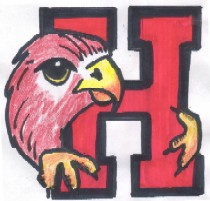 Hiawatha Middle School   307 S. Morrill       Hiawatha Kansas 